 Judson International School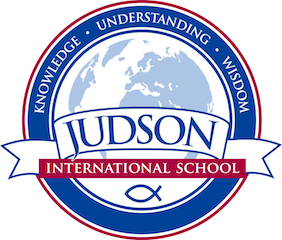 English 9Course Description:  English 9 builds skills in language arts needed for high school and beyond:  grammar, essay writing, timed essays, annotations, poetry, the novel, literary analysis, Socratic circles, drama, research papers, creative writing, grammar and vocabulary.    All students will participate in the Poetry Out Loud contest and the winner will represent Judson at the Los Angeles County competition.  Field Trip:  ShakespearienceTexts:  Wordly Wise 9 Pocket Style ManualMara Daughter of the Nile by Eloise JarvisThe Good Earth by Pearl BuckThe World’s Best Short StoriesAntigone by SophoclesMedea by SenecaUntil We Have Faces by C.S. LewisThe Chosen by Chaim PotokApostle by John PollockEvaluations:  Students are evaluated by a variety of means including homework, quizzes, tests, essays, annotations, creative writing and a research paper.